Publicado en Madrid el 14/06/2022 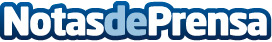 Xti, marca de calzado de moda comprometida con el medio ambienteOtra manera de calzarse, más respetuosa y más concienciada con el planeta, es posibleDatos de contacto:Xtihttps://xtistore.com968 718 313Nota de prensa publicada en: https://www.notasdeprensa.es/xti-marca-de-calzado-de-moda-comprometida-con Categorias: Fotografía Moda Marketing Sociedad Ecología E-Commerce Consumo http://www.notasdeprensa.es